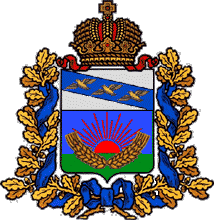 АДМИНИСТРАЦИИЯШУМАКОВСКОГО СЕЛЬСОВЕТАСОЛНЦЕВСКОГО РАЙОНА КУРСКОЙ ОБЛАСТИПОСТАНОВЛЕНИЕот 10.02.2021 г.№ 12Об утверждении Порядка поступления на муниципальную службу, её прохождения и прекращения в администрации  Шумаковского сельсовета  Солнцевского  района Курской областиВ соответствии с Трудовым кодексом Российской Федерации, Федеральным законом от 06 октября 2003 г. № 131-ФЗ "Об общих принципах организации местного самоуправления в Российской Федерации", Федеральным Законом от 02 марта 2007 г. № 25-ФЗ "О муниципальной службе в Российской Федерации", Федеральным Законом от 25 декабря 2008г. № 273-ФЗ "О противодействии коррупции", Уставом муниципального образования « Шумаковский сельсовет» Солнцевского района Курской области Администрация Шумаковского сельсовета Солнцевского районаПостановляет:1.Утвердить прилагаемый Порядок поступления на муниципальную службу, её прохождения и прекращения в администрации   Шумаковского сельсовета (приложение).2. Контроль за исполнением настоящего постановления оставляю за собой.3. Постановление вступает в силу со дня его официального обнародования.Глава Шумаковского сельсоветаСолнцевского района                	                   И.Н.ГорностаеваПриложение к Постановлению администрации   Шумаковского сельсовета Солнцевского района Курской области от от 10.02.2021 г.№ 12ПОРЯДОК поступления на муниципальную службу, её прохождения и прекращения в администрации   Шумаковского сельсовета Солнцевского района Курской областиНастоящий порядок разработан на основании Трудового кодекса Российской Федерации, Федерального закона от 02 марта 2007 г. № 25-ФЗ "О муниципальной службе в Российской Федерации", Федеральным Законом от 25 декабря 2008г. № 273-ФЗ "О противодействии коррупции".1. Порядок поступления на муниципальную службу1.1. На муниципальную службу в администрацию   Шумаковского сельсовета Солнцевского района вправе поступать граждане, достигшие возраста 18 лет, владеющие государственным языком Российской Федерации и соответствующие квалификационным требованиям, установленным в соответствии с Федеральным законом от 02 марта 2007 г. № 25-ФЗ "О муниципальной службе в Российской Федерации", для замещения должностей муниципальной службы, при отсутствии обстоятельств, указанных в статье 13 Федерального закона от 02 марта 2007 г. № 25-ФЗ "О муниципальной службе в Российской Федерации" в качестве ограничений, связанных с муниципальной службой.1.2. При поступлении на муниципальную службу в администрацию Шумаковского сельсовета, а также при ее прохождении не допускается установление каких бы то ни было прямых или косвенных ограничений или преимуществ в зависимости от пола, расы, национальности, происхождения, имущественного и должностного положения, места жительства, отношения к религии, убеждений, принадлежности к общественным объединениям, а также от других обстоятельств, не связанных с профессиональными качествами муниципального служащего.1.3. При поступлении на муниципальную службу в администрацию  Шумаковского сельсовета гражданин представляет:- заявление с просьбой о поступлении на муниципальную службу и замещении должности муниципальной службы;- собственноручно заполненную и подписанную анкету, форма которой утверждена распоряжением Правительства Российской Федерации от 26 мая 2005 года № 667-р;- две цветные фотографии размером 3х4;- паспорт;- трудовую книжку, за исключением случаев, когда трудовой договор (контракт) заключается впервые;- документ об образовании;- страховое свидетельство обязательного пенсионного страхования, за исключением случаев, когда трудовой договор (контракт) заключается впервые;- свидетельство о постановке физического лица на учет в налоговом органе по месту жительства на территории Российской Федерации;- документы воинского учета - для граждан, пребывающих в запасе, и лиц, подлежащих призыву на военную службу;- заключение медицинского учреждения об отсутствии заболеваний, препятствующих поступлению на муниципальную службу или ее прохождению (медицинская справка учетной формы 001-ГС/у);- сведения о доходах за год, предшествующий году поступления на муниципальную службу, об имуществе и обязательствах имущественного характера;- сведения, предусмотренные статьей 15 Федерального закона от 02 марта 2007 г. № 25-ФЗ "О муниципальной службе в Российской Федерации";- иные документы, предусмотренные федеральными законами, указами Президента Российской Федерации и постановлениями Правительства Российской Федерации.1.4. Сведения, предоставленные гражданином при поступлении на муниципальную службу, могут подвергаться проверке в установленном федеральными законами порядке.1.5. Проверка проводится обязательно в случае предоставления в письменном виде мотивированной информации:1) правоохранительными органами, иными государственными органами, органами местного самоуправления и их должностными лицами;2) ответственными за работу по профилактике коррупции и иных правонарушений работниками подразделений соответствующего государственного органа;3) постоянно действующими руководящими органами политических партий и зарегистрированных в соответствии с законом иных общероссийских, межрегиональных и региональных общественных объединений, не являющимися политическими партиями;1.6. В случае установления в процессе проверки, предусмотренной части 4 статьи 16 Федерального закона от 02 марта 2007 г. № 25-ФЗ "О муниципальной службе в Российской Федерации" обстоятельств, препятствующих поступлению гражданина на муниципальную службу, указанный гражданин информируется в письменной форме о причинах отказа в поступлении на муниципальную службу в администрацию  Шумаковского сельсовета Солнцевского района.1.7. Гражданин, поступающий на должность главы администрации  Шумаковского сельсовета по результатам конкурса на замещение указанной должности, заключает контракт. Порядок замещения должности главы администрации по контракту и порядок заключения и расторжения контракта с лицом, назначаемым на указанную должность по контракту, определяются Федеральным законом от 06 октября 2003 г. №131-ФЗ "Об общих принципах организации местного самоуправления в Российской Федерации",1.8. Поступление гражданина на муниципальную службу осуществляется в результате назначения на должность муниципальной службы на условиях трудового договора на неопределенный срок или на определенный срок (срочный трудовой договор) в соответствии с трудовым законодательством Российской Федерации с учетом особенностей, предусмотренных Федеральным законом от 02 марта 2007 г. № 25-ФЗ "О муниципальной службе в Российской Федерации"1.9. Поступление гражданина на муниципальную службу в администрацию  Шумаковского сельсовета оформляется распоряжением главы администрации  Шумаковского сельсовета о назначении на должность муниципальной службы.1.10. Сторонами трудового договора при поступлении на муниципальную службу являются представитель нанимателя (работодатель) и муниципальный служащий.2. Конкурс на замещение должности муниципальной службы2.1. При замещении должности муниципальной службы в администрации  Шумаковского сельсовета заключению трудового договора может предшествовать конкурс, в ходе которого осуществляется оценка профессионального уровня претендентов на замещение должности муниципальной службы, их соответствия установленным квалификационным требованиям к должности муниципальной службы.2.2. Порядок проведения конкурса на замещение должности муниципальной службы в администрации  Шумаковского сельсовета устанавливается администрацией Шумаковского сельсовета Солнцевского района.3. Аттестация муниципальных служащих3.1. Аттестация муниципального служащего в администрации  Шумаковского сельсовета проводится в целях определения его соответствия замещаемой должности муниципальной службы. Аттестация муниципального служащего проводится один раз в три года.3.2. Проведение аттестации муниципальных служащих в администрации  Шумаковского сельсовета осуществляется на основании Положения о проведении аттестации муниципальных служащих в администрации  Шумаковского сельсовета, утвержденного правовым актом главы администрации Шумаковского сельсовета Солнцевского района.4. Кадровый резерв4.1. В администрации   Шумаковского сельсовета может создаваться кадровый резерв для замещения должностей муниципальной службы в администрации    Шумаковского сельсовета на основании Положения о кадровом резерве для замещения должностей муниципальной службы в администрации   Шумаковского сельсовета, утвержденного правовым актом главы   Шумаковского сельсовета Солнцевского района5. Ограничения, связанные с муниципальной службой5.1. Гражданин не может быть принят на муниципальную службу, а муниципальный служащий не может находиться на муниципальной службе в случае:- признания его недееспособным или ограниченно дееспособным решением суда, вступившим в законную силу;- осуждения его к наказанию, исключающему возможность исполнения должностных обязанностей по должности муниципальной службы, по приговору суда, вступившему в законную силу;- отказа от прохождения процедуры оформления допуска к сведениям, составляющим государственную и иную охраняемую федеральными законами тайну, если исполнение должностных обязанностей по должности муниципальной службы, на замещение которой претендует гражданин, или по замещаемой муниципальным служащим должности муниципальной службы связано с использованием таких сведений;- наличия заболевания, препятствующего поступлению на муниципальную службу или ее прохождению и подтвержденного заключением медицинской организации. Порядок прохождения диспансеризации, перечень таких заболеваний и форма заключения медицинской организации устанавливаются уполномоченным Правительством Российской Федерации федеральным органом исполнительной власти;- близкого родства или свойства (родители, супруги, дети, братья, сестры, а также братья, сестры, родители, дети супругов и супруги детей) с муниципальным служащим, если замещение должности муниципальной службы связано с непосредственной подчиненностью или подконтрольностью одного из них другому;- прекращения гражданства Российской Федерации, прекращения гражданства иностранного государства - участника международного договора Российской Федерации, в соответствии с которым иностранный гражданин имеет право находиться на муниципальной службе, приобретения им гражданства иностранного государства либо получения им вида на жительство или иного документа, подтверждающего право на постоянное проживание гражданина Российской Федерации на территории иностранного государства, не являющегося участником международного договора Российской Федерации, в соответствии с которым гражданин Российской Федерации, имеющий гражданство иностранного государства, имеет право находиться на муниципальной службе;- наличия гражданства иностранного государства (иностранных государств), за исключением случаев, когда муниципальный служащий является гражданином иностранного государства - участника международного договора Российской Федерации, в соответствии с которым иностранный гражданин имеет право находиться на муниципальной службе;- представления подложных документов или заведомо ложных сведений при поступлении на муниципальную службу;- непредставления предусмотренных Федеральным законом от 02 марта 2007 г. №25-ФЗ "О муниципальной службе в Российской Федерации", Федеральным законом от 25 декабря 2008 г. № 273-ФЗ "О противодействии коррупции" и другими федеральными законами сведений или представления заведомо недостоверных или неполных сведений при поступлении на муниципальную службу;- непредставления сведений, предусмотренных статьей 15.1 Федеральным законом от 02 марта 2007 г. № 25-ФЗ "О муниципальной службе в Российской Федерации";- признания его не прошедшим военную службу по призыву, не имея на то законных оснований, в соответствии с заключением призывной комиссии (за исключением граждан, прошедших военную службу по контракту) - в течение 10 лет со дня истечения срока, установленного для обжалования указанного заключения в призывную комиссию соответствующего субъекта Российской Федерации, а если указанное заключение и (или) решение призывной комиссии соответствующего субъекта РоссийскойФедерации по жалобе гражданина на указанное заключение были обжалованы в суд, - в течение 10 лет со дня выступления в законную силу решения суда, которым признано, что права гражданина при вынесении указанного заключения и (или) решения призывной комиссии соответствующего субъекта Российской Федерации по жалобе гражданина на указанное заключение не были нарушен.5.2. Гражданин не может быть принят на муниципальную службу после достижения им возраста 65 лет - предельного возраста, установленного для замещения должности муниципальной службы.6. Квалификационные требования, предъявляемые для замещения должностей муниципальной службы6.1. Для замещения должности муниципальной службы в администрации  требуется соответствие квалификационным требованиям к уровню профессионального образования, стажу муниципальной службы или работы по специальности, направлению подготовки, знаниям и умениям, которые необходимы для исполнения должностных обязанностей, а также при наличии соответствующего решения представителя нанимателя (работодателя) - к специальности, направлению подготовки.6.2. Квалификационные требования к уровню профессионального образования, стажу муниципальной службы или стажу работы по специальности, направлению подготовки, необходимым для замещения должностей муниципальной службы, устанавливаются муниципальными правовыми актами на основе типовых квалификационных требований для замещения должностей муниципальной службы.6.3. Для замещения должностей муниципальной службы устанавливаются следующие типовые квалификационные требования:а) к уровню профессионального образования:- для высших, главных и ведущих должностей - наличие высшего образования;- для старших и младших должностей - наличие высшего образования или среднего профессионального образования;б) к стажу муниципальной службы или стажу работы по специальности, направлению подготовки:- для высших должностей муниципальной службы - стаж муниципальной службы на главных или ведущих должностях муниципальной службы не менее двух лет или стаж работы по специальности, направлению подготовки не менее пяти лет;- для главных должностей муниципальной службы - стаж муниципальной службы на ведущих или старших должностях муниципальной службы не менее одного года или стаж работы по специальности, направлению подготовки не менее двух лет;- для ведущих должностей муниципальной службы - стаж муниципальной службы на старших или младших должностях не менее одного года или стаж работы по специальности, направлению подготовки не менее двух лет;- для старших и младших должностей муниципальной службы - требования к стажу муниципальной службы, стажу работы по специальности, направлению подготовки не предъявляются;7. Присвоение классных чинов муниципальным служащим7.1. Классные чины присваиваются муниципальным служащим и указывают на соответствие уровня профессиональной подготовки муниципальных служащих квалификационным требованиям для замещения должностей муниципальной службы.7.2. Муниципальным служащим в администрации   Шумаковского сельсовета присваиваются следующие классные чины:для лиц, замещающих должности, относящиеся к высшей группе должностей муниципальной службы, - действительный муниципальный советник Курской области 3 класса;для лиц, замещающих должности, относящиеся к главной группе должностей муниципальной службы, - муниципальный советник Курской области 3 класса;для лиц, замещающих должности, относящиеся к ведущей группе должностей муниципальной службы, - советник муниципальной службы Курской области 3 класса;для лиц, замещающих должности, относящиеся к старшей группе должностей муниципальной службы, - референт муниципальной службы Курской области 3 класса;для лиц, замещающих должности, относящиеся к младшей группе должностей муниципальной службы, - секретарь муниципальной службы Курской области 3 класса.7.3. Порядок присвоения и сохранения классного чина муниципальных служащих администрации   Шумаковского сельсовета устанавливается законом Курской области "О правовом регулировании вопросов муниципальной службы Курской области"  8. Основания для расторжения трудового договора с муниципальным служащим8.1. Помимо оснований для расторжения трудового договора, предусмотренных Трудовым кодексом Российской Федерации, трудовой договор с муниципальным служащим может быть также расторгнут по инициативе главы   Шумаковского сельсовета в случае:- достижения предельного возраста, установленного для замещения должности муниципальной службы;- прекращения гражданства Российской Федерации, прекращения гражданства иностранного государства - участника международного договора Российской Федерации, в соответствии с которым иностранный гражданин имеет право находиться на муниципальной службе, приобретения им гражданства иностранного государства либо получения им вида на жительство или иного документа, подтверждающего право на постоянное проживание гражданина Российской Федерации на территории иностранного государства, не являющегося участником международного договора Российской Федерации, в соответствии с которым гражданин Российской Федерации, имеющий гражданство иностранного государства, имеет право находиться на муниципальной службе;- несоблюдения ограничений и запретов, связанных с муниципальной службой и установленных статьями 13, 14, 14.1, 15, 15.1 Федерального закона от 02 марта 2007 г. № 25-ФЗ "О муниципальной службе в Российской Федерации";- применения административного наказания в виде дисквалификации.Порядок увольнения (досрочного прекращения полномочий, освобождения от должности) муниципальных служащих администрации   Шумаковского сельсовета, в связи с утратой доверия утверждается постановлением администрации   Шумаковского сельсовета.8.2. Допускается продление срока нахождения на муниципальной службе муниципальных служащих в администрации   Шумаковского сельсовета, достигших предельного возраста, установленного для замещения должности муниципальной службы. Однократное продление срока нахождения на муниципальной службе муниципального служащего допускается не более чем на один год.